2017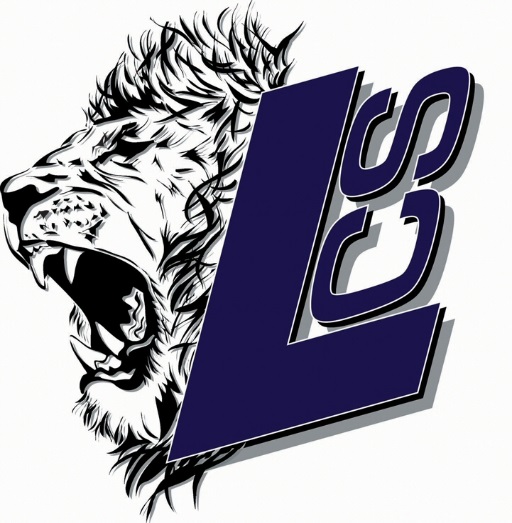 Junior High Softball ScheduleDate/Day		Opponent			Time		Home/Away02/24 Fri 		Indian Rocks Christian 	3:30 		Home02/28 Tues 		Hernando Christian 		4:00		Away03/03 Fri 		Northside Christian 		4:00		Away03/06 Mon 		Shorecrest Preparatory 	3:30 		Home03/07 Tues 		Hernando Christian 		3:30 		Home03/23 Thurs 		Keswick Christian 		3:30 		Home03/24 Fri 		Northside Christian 		3:30 		Home03/31 Fri 		Indian Rocks Christian 	4:30 		Away04/04 Tues 		Canterbury 			4:30 		Away04/07 Fri 		Keswick Christian 		4:00		Away 04/11 Tues 		Canterbury 			3:30 		Home 04/20 Thurs 		Shorecrest Preparatory 	4:00		Away